SONTYAM, ANANDAPURAM, Visakhapatnam-531173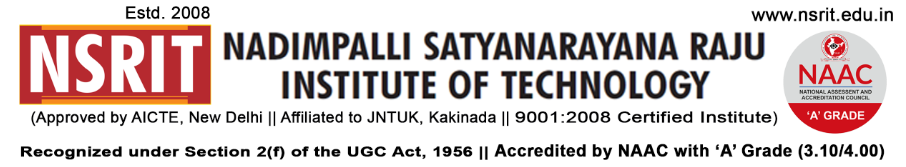 NSRIT/CIR/Staff/2019-20/114			         			        Date: 22.01.2020CIRCULARThe 71st  Republic Day will be celebrated at NSRIT Campus on 26th January, 2020 (Sunday). All the staff members & students are requested to attend  the Flag Hoisting Ceremony at 9.00 AM without fail.As per the tradition of NSRIT a boy topper will hoist the National Flag on Republic Day. Mr. GANAPATHI RAJU VAMSI KRISHNA (17NU5A0320) of B.Tech IV-ME Branch stood first with 80.54 % upto 4-1 in JNTUK results among all the boy students as on date.Mr. GANAPATHI RAJU VAMSI KRISHNA will hoist the National Flag on             26-01-2020 (Sunday).The transport arrangement on 26.01.2020 (Sunday), as given below has been made for all staff  & Students.“WISH YOU ALL A VERY HAPPY REPUBLIC DAY”PRINCIPALCopy to: Secretary : for kind information All HODs – CE//EEE//ME//ECE//CSE//S&H//MBA/DIP/LIB/PD/OIE- for information and to circulate among all  the students.A.O: for informationThe buses schedule and route details exclusively for staff & students are as follows:CEEEEMEECECSES&HMBADIPOIELIBPDRoute – 1- BusStart Time : 07.30 AM – Old Gajuwaka – BHPV - NAD – Gopalapatnam – Vepagunta – Sujatha Nagar – Pendurthi -  NSRIT (Incharge : P.Gurunath - 9885991996). Route – 2- BusStart Time : 07.30 AM – R&B - Akkayyapalem – Kancharapalem – Gurudwara – Satyam Jn., - Maddilapalem – Dairy Form – Yendada – Madhurawada – Anandapuram – NSRIT (Incharge : K.Ram Prasad – 7569323977).Class RoomsClass RoomsClass RoomsClass RoomsClass RoomsClass RoomsClass RoomsClass RoomsClass RoomsClass RoomsClass RoomsClass RoomsSectionStaffStudentSectionStaffStudentSectionStaffStudentSectionStaffStudentI CSE-AII CEII ME-AII ECE-AI CSE-BIII CEII ME-BII ECE-BI ECE-AIV CEIII ME-AIII ECEI ECE-BII EEEIII ME-BIV ECEI CE+EEEIII EEEIV ME-AII CSE-AI MEIV EEEIV ME-BII CSE-BI DME-AIII DME-AI DEEEIII CSEI DME-BIII DME-BII DEEEIV CSEII DME-AIII DEEEI MBA-AII DME-BI MBA-BII MBA